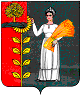 РОССИЙСКАЯ ФЕДЕРАЦИЯСОВЕТ ДЕПУТАТОВ СЕЛЬСКОГО ПОСЕЛЕНИЯНОВОЧЕРКУТИНСКИЙ СЕЛЬСОВЕТДобринского муниципального района Липецкой области  62 - сессия  I созываР Е Ш Е Н И Е12.04.2022                                  с. Новочеркутино                                 № 260 - рсО внесении изменений в бюджет сельского поселения Новочеркутинский сельсовет Добринского муниципального района Липецкой области Российской Федерации на 2022 год и на плановый период 2023 и 2024 годовРассмотрев представленный администрацией сельского поселения Новочеркутинский сельсовет проект решения «О внесении изменения в бюджет сельского поселения Новочеркутинский сельсовет Добринского муниципального района Липецкой области Российской Федерации на 2022 год и на плановый период 2023 и 2024 годов», руководствуясь Положением «О бюджетном процессе сельского поселения Новочеркутинский сельсовет Добринского муниципального района Липецкой области Российской Федерации, учитывая рекомендации постоянных комиссий,Совет депутатов сельского поселения Новочеркутинский сельсовет:   РЕШИЛ:1.Принять изменения в бюджет сельского поселения Новочеркутинский сельсовет Добринского муниципального района Липецкой области Российской Федерации на 2022 год и на плановый период  2023 и 2024 годов, принятый решением Совета депутатов сельского поселения Новочеркутинский сельсовет № 245-рс от 24.12.2021г. (изменения прилагаются).2. Направить указанный нормативно-правовой акт главе сельского поселения для подписания и официального обнародования.3.Настоящее решение вступает в силу со дня его официального обнародования.Председатель Совета депутатов сельского поселения Новочеркутинский сельсовет                                          Н.А.СошкинаПриняты 	 Решением Совета депутатов сельского поселения Новочеркутинский сельсоветДобринского муниципального районаЛипецкой области Российской Федерации № 260 -рс от 12.04.2022 г.ИЗМЕНЕНИЯв бюджет сельского поселения Новочеркутинский сельсовет Добринского муниципального района Липецкой области Российской Федерации на 2022 год и  на плановый период 2023 и 2024 годов.Внести в бюджет сельского поселения Новочеркутинский сельсовет Добринского муниципального района Липецкой области Российской Федерации на 2022 год и на плановый период  2023 и 2024 годов, принятый решением Совета депутатов сельского поселения Новочеркутский сельсовет № 245-рс от 24.12.2021г. (с внесенными изменениями решениями Совета депутатов сельского поселения Новочеркутинский сельсовет от: 21.01.2022 г. № 250-рс; 04.03.2022 г № 255-рс) следующие изменения:1. В статье 1:- подпункт 1 в пункте 1 изложить в следующей редакции «1) общий объем доходов бюджета сельского поселения в сумме 16 881 293,59 рублей, в том числе безвозмездные поступления в сумме 1 891 373,59 рублей;»- подпункт 2 в пункте 1 изложить в следующей редакции «2) общий объем расходов бюджета сельского поселения в сумме 18 764 546,59 рублей;»2.  Пункт 2 статьи 2  изложить в следующей редакции:«2. Утвердить объем межбюджетных трансфертов, предусмотренных к получению из областного бюджета на 2022 год в сумме 1 178 611,59 рублей,   на 2023 год в сумме 301 218,72 рублей и на 2024 год в сумме 308 221,60 рублей согласно приложению 2 к настоящему решению».3.  Пункт 5 статьи 3  изложить в следующей редакции:«5. Утвердить объем межбюджетных трансфертов, передаваемых бюджету муниципального района из бюджета сельского поселения на осуществление части полномочий по решению вопросов местного значения на 2022 год  в сумме 6 736 661,00 рубль, на 2023 год в сумме 6 663 206,00 рублей и на 2024 год в сумме 6 663 206,00 рублей согласно приложению 7 к настоящему решению. 4. Приложения 1,4,5,6 изложить в новой редакции (прилагаются).Глава сельского поселенияНовочеркутинский сельсовет                                                         Е.Е. ЗюзинаПриложение № 1                                                                                                                                                                                                    к бюджету сельского поселенияНовочеркутинский сельсовет Добринского муниципального района Липецкой области Российской Федерации на 2022 год и плановый период 2023 и 2024 годовОБЪЕМ ПЛАНОВЫХ НАЗНАЧЕНИЙ БЮДЖЕТА СЕЛЬСКОГО ПОСЕЛЕНИЯ ПО ВИДАМ ДОХОДОВ НА 2022 ГОД И НА ПЛАНОВЫЙ ПЕРИОД 2023 и 2024 ГОДОВПриложение № 2                                                                                                                                                  к бюджету сельского поселенияНовочеркутинский сельсовет Добринского муниципального района Липецкой области Российской Федерации на 2022 год и плановый период 2023 и 2024 годов                                                                                                            ОБЪЕМ МЕЖБЮДЖЕТНЫХ ТРАНСФЕРТОВ, ПРЕДУСМОТРЕННЫХ К ПОЛУЧЕНИЮ ИЗ ОБЛАСТНОГО БЮДЖЕТА НА 2022 ГОД И НА ПЛАНОВЫЙ ПЕРИОД 2023 И 2024 ГОДОВруб.Приложение № 4                                                                                                                                                  к бюджету сельского поселенияНовочеркутинский сельсовет Добринского муниципального района Липецкой области Российской Федерации на 2022 год и на плановый период 2023 и 2024 годов	РАСПРЕДЕЛЕНИЕ БЮДЖЕТНЫХ АССИГНОВАНИЙ СЕЛЬСКОГО ПОСЕЛЕНИЯ ПО РАЗДЕЛАМ И ПОДРАЗДЕЛАМ КЛАССИФИКАЦИИ РАСХОДОВ БЮДЖЕТОВ РОССИЙСКОЙ ФЕДЕРАЦИИ НА 2022 ГОД И НА ПЛАНОВЫЙ ПЕРИОД 2023 И 2024 ГОДОВ							                                            руб.       	                Приложение № 5                                                                                                                                                  к бюджету сельского поселенияНовочеркутинский сельсовет Добринского муниципального района Липецкой области Российской Федерации на 2022 год и на плановый период 2023 и 2024 годовВЕДОМСТВЕННАЯ   СТРУКТУРАРАСХОДОВ БЮДЖЕТА СЕЛЬСКОГО ПОСЕЛЕНИЯ НА 2022 ГОД И НА ПЛАНОВЫЙ ПЕРИОД 2023 И 2024 ГОДОВ																			                                                                                                                                 руб.	Приложение № 6                                                                                                                                                  к бюджету сельского поселенияНовочеркутинский сельсовет Добринского муниципального района Липецкой области Российской Федерации на 2022 год и на плановый период 2023 и 2024 годовРАСПРЕДЕЛЕНИЕ РАСХОДОВ БЮДЖЕТА СЕЛЬСКОГО ПОСЕЛЕНИЯ ПО РАЗДЕЛАМ, ПОДРАЗДЕЛАМ, ЦЕЛЕВЫМ СТАТЬЯМ (МУНИЦИПАЛЬНЫМ ПРОГРАММАМ И НЕПРОГРАММНЫМ НАПРАВЛЕНИЯМ ДЕЯТЕЛЬНОСТИ), ГРУППАМ ВИДОВ РАСХОДОВ КЛАССИФИКАЦИИ РАСХОДОВ БЮДЖЕТОВ РОССИЙСКОЙ ФЕДЕРАЦИИ НА 2022 ГОД И НА ПЛАНОВЫЙ ПЕРИОД 2023 И 2024 ГОДОВ                                                                                                                                 руб.                                         Приложение № 7	                                                                                                                                                 к бюджету сельского поселенияНовочеркутинский сельсовет Добринского муниципального района Липецкой области Российской Федерации на 2022 год и  плановый период 2023 и 2024 годов                                                                                                                                                                                                                        ОБЪЕМ МЕЖБЮДЖЕТНЫХ ТРАНСФЕРТОВ, ПЕРЕДАВАЕМЫХ БЮДЖЕТУ МУНИЦИПАЛЬНОГО РАЙОНА ИЗ БЮДЖЕТА СЕЛЬСКОГО ПОСЕЛЕНИЯ НА ОСУЩЕСТВЛЕНИЕ ЧАСТИ ПОЛНОМОЧИЙ ПО РЕШЕНИЮ ВОПРОСОВ МЕСТНОГО ЗНАЧЕНИЯ НА 2022 ГОД И НА ПЛАНОВЫЙ ПЕРИОД 2023 И 2024 ГОДОВ                                                      руб.руб.Код бюджетной классификацииНаименование доходов2022 год2023 год2024 годНалоговые доходы14 989 920,0015 413 055,0015 879 250,000001 01 02000 01 0000 110Налог на доходы с физических лиц8 757 420,009 010 055,009 344 250,000001 05 01000 00 0000 110Налог, взимаемый в связи с применением упрощенной системы налогообложения3 100 000,003 220 000,003 300 000,000001 05 03000 01 0000 110Единый сельскохозяйственный налог1 396 500,001 440 000,001 485 000,000001 06 01000 00 0000 110Налог на имущество с физических лиц221 000,00223 000,00226 000,000001 06 06000 00 0000 110Земельный налог1 515 000,001 520 000,001 524 000,000001 00 00000 00 0000 000Налоговые и неналоговые доходы, всего14 989 920,0015 413 055,0015 879 250,000002 00 00000 00 0000 000Безвозмездные поступления1 891 373,59301 218,72308 221,60ВСЕГО ДОХОДОВ16 881 293,5915 714 273,7216 187 471,60Наименование2022 год2023 год2024 годДотации бюджетам сельских поселений на поддержку мер по обеспечениюсбалансированности бюджетов410 879,00Субсидии на реализацию мероприятий по совершенствованию муниципального управления59 879,5558 918,7258 921,60Субсидии на реализацию мероприятий, направленных на обеспечение комплексного развития сельских территорий478 553,04Субвенции бюджетам сельских поселений на осуществление первичного воинского учета органами местного самоуправления поселений, муниципальных и городских округов229 300,00242 300,00249 300,00ВСЕГО1 178 611,59301 218,72308 221,60НаименованиеРазделПодраздел2022 год2023 год2024 годВсего18 764 546,5915 714 273,7216 187 471,60Общегосударственные вопросы01006 311 198,554 301 516,724 301 516,60Функционирование высшего должностного  лица субъекта Российской Федерации и муниципального образования0102925 465,00872 439,00872 439,00Функционирование Правительства Российской Федерации, высших исполнительных органов государственной власти субъектов Российской Федерации, местных администраций 01044 547 911,003 270 163,003 270 163,00Обеспечение деятельности финансовых, налоговых и таможенных органов и органов финансового(финансово-бюджетного) надзора0106129 025,00115 470,00115 470,00Обеспечение проведения выборов и референдумов0107665 353,00Другие общегосударственные вопросы011343 444,5543 444,7243 444,60Национальная оборона0200229 300,00242 300,00249 300,00Мобилизационная  и вневойсковая подготовка0203229 300,00242 300,00249 300,00Национальная безопасность и правоохранительная деятельность030018 000,0018 000,0018 000,00Защита населения и территории от чрезвычайных ситуаций природного и техногенного характера, пожарная безопасность031018 000,0018 000,0018 000,00Национальная экономика0400712 762,00Дорожное хозяйство (дорожные фонды)0409712 762,00Жилищно-коммунальное хозяйство05002 740 460,042 056 810,002 056 810,00Благоустройство05032 740 460,042 056 810,002 056 810,00Культура, кинематография08008 643 830,008 586 651,008 642 849,00Культура08018 643 830,008 586 651,008 642 849,00Социальная политика1000108 996,00108 996,00108 996,00Пенсионное обеспечение1001108 996,00108 996,00108 996,00Условно утвержденные расходы400 000,00810 000,00Условно утвержденные расходы400 000,00810 000,00ГлавныйраспорядительРазделПодразделЦелевая статьяВид расходов2022 год2023 год2024 годАдминистрация сельского поселения Новочеркутинский сельсовет Добринского муниципального района Липецкой области Российской Федерации, всего91118 764 546,5915 714 273,7216 187 471,60Общегосударственные вопросы911016 311 198,554 301 516,724 301 516,60Функционирование высшего должностного лица субъекта Российской Федерации и муниципального образования9110102925 465,00872 439,00872 439,00Непрограммные расходы бюджета сельского поселения911010299 0 00 00000925 465,00872 439,00872 439,00Обеспечение деятельности органов  местного самоуправления сельского поселения911010299 1 00 00000925 465,00872 439,00872 439,00Обеспечение деятельности главы местной администрации (исполнительно-распорядительного органа муниципального образования)  911010299 1 00 00050925 465,00872 439,00872 439,00Расходы на выплаты персоналу в целях обеспечения выполнения функций государственными (муниципальными) органами, казенными учреждениями, органами управления государственными внебюджетными фондами911 010299 1 00 00050100925 465,00872 439,00872 439,00Функционирование Правительства Российской Федерации, высших исполнительных органов государственной власти субъектов Российской Федерации, местных администраций 91101044 547 911,003 270 163,003 270 163,00Муниципальная программа сельского поселения «Устойчивое развитие территории сельского поселения Новочеркутинский сельсовет на 2019-2024 годы »911010401 0 00 0000066 000,0066 000,0066 000,00Подпрограмма «Обеспечение реализации муниципальной политики на территории сельского поселения Новочеркутинский сельсовет»911010401 4 00 0000066 000,0066 000,0066 000,00Основное мероприятие «Приобретение информационных услуг с использованием информационно-правовых систем»911010401 4 09 0000066 000,0066 000,0066 000,00Информационно-техническое обслуживание информационного продукта 911010401 4 09 S679066 000,0066 000,0066 000,00Закупка товаров, работ и услуг для обеспечения государственных (муниципальных) нужд911010401 4 09S679020066 000,0066 000,0066 000,00Непрограммные расходы бюджета  сельского поселения911010499 0 00 000004 481 911,003 204 163,003 204 163,00Иные непрограммные мероприятия911010499 9 00 000004 481 911,003 204 163,003 204 163,00Расходы на выплаты по оплате труда работников органов местного самоуправления911010499 9 00 001101 934 496,002 018 280,002 018 280,00Расходы на выплаты персоналу в целях обеспечения выполнения функций государственными (муниципальными) органами, казенными учреждениями, органами управления государственными внебюджетными фондами911010499 9 00 001101001 934 496,002 018 280,002 018 280,00Расходы на обеспечение функций органов местного самоуправления (за исключением расходов на выплаты по оплате труда работников указанных органов)911 010499 9 00 001202 547 415,001 185 883,001 185 883,00Закупка товаров, работ и услуг для обеспечения государственных (муниципальных) нужд911010499 9 00 001202002 493 728,001 132 196,001 132 196,00Иные бюджетные ассигнования911010499 9 00 0012080053 687,0053 687,0053 687,00Обеспечение деятельности финансовых, налоговых и таможенных органов и органов финансового(финансово-бюджетного) надзора9110106129 025,00115 470,00115 470,00Непрограммные расходы бюджета сельского поселения911010699 0 00 00000129 025,00115 470,00115 470,00Иные непрограммные мероприятия 911010699 9 00 00000129 025,00115 470,00115 470,00Межбюджетные трансферты бюджету муниципального района из бюджета  сельского поселения на осуществление части полномочий по решению вопросов местного значения в соответствии с заключенным соглашением911010699 9 00 00130129 025,00115 470,00115 470,00Межбюджетные трансферты911010699 9 00 00130500129 025,00115 470,00115 470,00Обеспечение проведения выборов и референдумов9110107665 353,00Непрограммные расходы бюджета сельского поселения911010799 0 00 00000665 353,00Иные непрограммные мероприятия 911010799 9 00 00000665 353,00Проведение выборов в представительные органы власти сельских поселений911010799 9 00 00010665 353,00Иные бюджетные ассигнования911 010799 9 00 00010800665 353,00Другие общегосударственные вопросы911011343 444,5543 444,7243 444,60Муниципальная программа сельского поселения «Устойчивое развитие территории сельского поселения Новочеркутинский сельсовет на 2019-2024 годы »911011301 0 00 0000039 444,5539 444,7239 444,60Подпрограмма «Обеспечение реализации муниципальной политики на территории сельского поселения Новочеркутинский сельсовет»911011301 4 00 0000039 444,5539 444,7239 444,60Основное мероприятие «Приобретение программного обеспечения, услуг по сопровождению сетевого программного обеспечения в сельском поселении»911011301 4 01 0000032 000,5532 000,7232 000,60Приобретение услуг по сопровождению сетевого программного обеспечения по ведению похозяйственного учета 911011301 4 01 S679032 000,5532 000,7232 000,60Закупка товаров, работ и услуг для обеспечения государственных (муниципальных) нужд911011301 4 01 S679020032 000,5532 000,7232 000,60Основное мероприятие «Ежегодные членские взносы» 911011301 4 02 000007 444,007 444,007 444,00Расходы на оплату членских взносов в ассоциацию «Совета муниципальных образований»91101 1301 4 02 200807 444,007 444,007 444,00Иные бюджетные ассигнования91101 1301 4 02 200808007 444,007 444,007 444,00Непрограммные расходы бюджета сельского поселения911011399 0 00 000004 000,004 000,004 000,00Иные непрограммные мероприятия 911011399 9 00 000004 000,004 000,004 000,00Межбюджетные трансферты бюджету муниципального района на осуществление полномочий в части закупок товаров, работ, услуг конкурентными способами определения поставщиков (подрядчиков, исполнителей) в соответствии с заключенным соглашением911011399 9 00 071004 000,004 000,004 000,00Межбюджетные трансферты911011399 9 00 071005004 000,004 000,004 000,00Национальная оборона91102229 300,00242 300,00249 300,00Мобилизационная  и вневойсковая подготовка9110203229 300,00242 300,00249 300,00Непрограммные расходы бюджета  сельского поселения911020399 0 00 00000229 300,00242 300,00249 300,00Иные непрограммные мероприятия911020399 9 00 00000229 300,00242 300,00249 300,00Осуществление первичного воинского учета на территориях, где отсутствуют военные комиссариаты911020399 9 00 51180229 300,00242 300,00249 300,00Расходы на выплаты персоналу в целях обеспечения выполнения функций государственными (муниципальными) органами, казенными учреждениями, органами управления государственными внебюджетными фондами911020399 9 00 51180100213 600,00216 000,00224 400,00Закупка товаров, работ и услуг для обеспечения государственных (муниципальных) нужд911020399 9 00 5118020015 700,0026 300,0024 900,00Национальная безопасность и правоохранительная деятельность9110318 000,0018 000,0018 000,00Защита населения и территории от чрезвычайных ситуаций природного и техногенного характера, пожарная безопасность911031018 000,0018 000,0018 000,00Муниципальная программа сельского поселения «Устойчивое развитие территории сельского поселения Новочеркутинский сельсовет на 2019-2024 годы»911031001 0 00 0000018 000,0018 000,0018 000,00Подпрограмма «Обеспечение безопасности человека и природной среды на территории сельского поселения Новочеркутинский сельсовет» 911031001 3 00 0000018 000,0018 000,0018 000,00Основное мероприятие «Защита населения и территории от чрезвычайных ситуаций природного и техногенного характера, обеспечение пожарной безопасности и безопасности людей на водных объектах»  911031001 3 01 0000018 000,0018 000,0018 000,00Расходы на проведение комплексных мероприятий по защите населения и территории от чрезвычайных ситуаций природного и техногенного характера 911031001 3 01 2033018 000,0018 000,0018 000,00Закупка товаров, работ и услуг для обеспечения государственных (муниципальных) нужд 911031001 3 01 2033020018 000,0018 000,0018 000,00Национальная экономика91104712 762,00Дорожное хозяйство (дорожные фонды)9110409712 762,00Муниципальная программа сельского поселения «Устойчивое развитие территории сельского поселения Новочеркутинский сельсовет на 2019-2024 годы»911040901 0 00 00000712 762,00Подпрограмма «Обеспечение населения качественной, развитой  инфраструктурой и повышения уровня благоустройства территории сельского поселения Новочеркутинский сельсовет» 911040901 1 00 00000712 762,00Основное мероприятие «Содержание инженерной инфраструктуры сельского поселения»911040901 1 01 00000712 762,00Расходы на содержание дорог911040901 1 01 41100712 762,00Закупка товаров, работ и услуг для обеспечения государственных (муниципальных) нужд 911040901 1 01 41100200712 762,00Жилищно-коммунальное хозяйство911052 740 460,042 056 810,002 056 810,00Благоустройство91105032 740 460,042 056 810,002 056 810,00Муниципальная программа сельского поселения «Устойчивое развитие территории сельского поселения Новочеркутинский сельсовет на 2019-2024 годы »911050301 0 00 000002 740 460,042 056 810,002 056 810,00Подпрограмма «Обеспечение населения качественной, развитой инфраструктурой и повышения уровня благоустройства территории сельского поселения Новочеркутинский сельсовет»911050301 1 00 000002 740 460,042 056 810,002 056 810,00Основное мероприятие «Текущие расходы на содержание, реконструкцию и поддержание в рабочем состоянии систем уличного освещения сельского поселения»911050301 1 02 000001 036 654,001 036 654,001 036 654,00Расходы на уличное освещение 911050301 1 02 200101 036 654,001 036 654,001 036 654,00Закупка товаров, работ и услуг для обеспечения государственных (муниципальных) нужд911050301 1 02 200102001 036 654,001 036 654,001 036 654,00Основное мероприятие «Прочие мероприятия по благоустройству сельского поселения»  911050301 1 03 000001 020 156,001 020 156,001 020 156,00Реализация направления расходов основного мероприятия «Прочие мероприятия по благоустройству сельского поселения»911050301 1 03 999991 020 156,001 020 156,001 020 156,00Закупка товаров, работ и услуг для обеспечения государственных (муниципальных) нужд911050301 1 03 999992001 020 156,001 020 156,001 020 156,00Основное мероприятие «Благоустройство сельской территории в селе Новочеркутино»911050301 1 05 00000 252 524,24Обустройство сквера по ул. Центральная в селе Новочеркутино911050301 1 05 L5763 252 524,24Закупка товаров, работ и услуг для обеспечения государственных (муниципальных) нужд911050301 1 05 L5763 200252 524,24Основное мероприятие «Благоустройство сельской территории в селе Александровка»911050301 1 06 00000 431 125,80Обустройство сквера по ул. Интернациональная в селе Александровка911050301 1 06 L5763 431 125,80Закупка товаров, работ и услуг для обеспечения государственных (муниципальных) нужд911050301 1 06 L5763 200431 125,80Культура ,  кинематография 911088 643 830,008 586 651,008 642 849,00Культура91108018 643 830,008 586 651,008 642 849,00Муниципальная программа сельского поселения «Устойчивое развитие территории сельского поселения Новочеркутинский сельсовет на 2019-2024 годы »911080101 0 00 000008 643 830,008 586 651,008 642 849,00Подпрограмма «Развитие социальной сферы на территории сельского поселения Новочеркутинский сельсовет»911080101 2 00 000008 643 830,008 586 651,008 642 849,00Основное мероприятие «Создание условий и проведение мероприятий, направленных на развитие культуры сельского поселения»911080101 2 02 000008 643 830,008 586 651,008 642 849,00Межбюджетные трансферты бюджету муниципального района на осуществление полномочий в части создания условий для организации досуга и обеспечения жителей поселений услугами организаций культуры в соответствии с заключенным соглашением911080101 2 02 091006 603 636,006 543 736,006 543 736,00Межбюджетные трансферты911080101 2 02 091005006 603 636,006 543 736,006 543 736,00Реализация направления расходов основного мероприятия «Создание условий и проведение мероприятий, направленных на развитие культуры сельского поселения»911080101 2 02 999992 040 194,002 042 915,002 099 113,00Закупка товаров, работ и услуг для обеспечения государственных (муниципальных) нужд911080101 2 02 999992002 040 194,002 042 915,002 099 113,00Социальная политика91110108 996,00108 996,00108 996,00Пенсионное обеспечение9111001108 996,00108 996,00108 996,00Муниципальная программа сельского поселения «Устойчивое развитие территории сельского поселения Новочеркутинский сельсовет на 2019-2024 годы»911100101 0 00 00000108 996,00108 996,00108 996,00Подпрограмма «Обеспечение реализации муниципальной политики на территории сельского поселения Новочеркутинский сельсовет»911100101 4 00 00000108 996,00108 996,00108 996,00Основное мероприятие «Пенсионное обеспечение муниципальных служащих сельского поселения»911100101 4 04 00000108 996,00108 996,00108 996,00Доплата к пенсии муниципальным служащим911100101 4 04 20370108 996,00108 996,00108 996,00Социальное обеспечение и иные выплаты населению911100101 4 04 20370300108 996,00108 996,00108 996,00Условно утвержденные расходы400 000,00810 000,00Условно утвержденные расходы400 000,00810 000,00Непрограммные расходы бюджета сельского поселения400 000,00810 000,00Иные непрограммные мероприятия 400 000,00810 000,00Условно утвержденные расходы400 000,00810 000,00Иные бюджетные ассигнования 400 000,00810 000,00РазделПодразделЦелевая статьяВид расходов2022 год2023 год2024 годАдминистрация сельского поселения Новочеркутинский сельсовет Добринского муниципального района Липецкой области Российской Федерации, всего18 764 546,5915 714 273,7216 187 471,60Общегосударственные вопросы016 311 198,554 301 516,724 301 516,60Функционирование высшего должностного лица субъекта Российской Федерации и муниципального образования0102925 465,00872 439,00872 439,00Непрограммные расходы бюджета сельского поселения010299 0 00 00000925 465,00872 439,00872 439,00Обеспечение деятельности органов  местного самоуправления сельского поселения010299 1 00 00000925 465,00872 439,00872 439,00Обеспечение деятельности главы местной администрации (исполнительно-распорядительного органа муниципального образования)  010299 1 00 00050925 465,00872 439,00872 439,00Расходы на выплаты персоналу в целях обеспечения выполнения функций государственными (муниципальными) органами, казенными учреждениями, органами управления государственными внебюджетными фондами010299 1 00 00050100925 465,00872 439,00872 439,00Функционирование Правительства Российской Федерации, высших исполнительных органов государственной власти субъектов Российской Федерации, местных администраций 01044 547 911,003 270 163,003 270 163,00Муниципальная программа сельского поселения «Устойчивое развитие территории сельского поселения Новочеркутинский сельсовет на 2019-2024 годы »010401 0 00 0000066 000,0066 000,0066 000,00Подпрограмма «Обеспечение реализации муниципальной политики на территории сельского поселения Новочеркутинский сельсовет»010401 4 00 0000066 000,0066 000,0066 000,00Основное мероприятие «Приобретение информационных услуг с использованием информационно-правовых систем»010401 4 09 0000066 000,0066 000,0066 000,00Информационно-техническое обслуживание информационного продукта 010401 4 09 S679066 000,0066 000,0066 000,00Закупка товаров, работ и услуг для обеспечения государственных (муниципальных) нужд010401 4 09S679020066 000,0066 000,0066 000,00Непрограммные расходы бюджета  сельского поселения010499 0 00 000004 481 911,003 204 163,003 204 163,00Иные непрограммные мероприятия010499 9 00 000004 481 911,003 204 163,003 204 163,00Расходы на выплаты по оплате труда работников органов местного самоуправления010499 9 00 001101 934 496,002 018 280,002 018 280,00Расходы на выплаты персоналу в целях обеспечения выполнения функций государственными (муниципальными) органами, казенными учреждениями, органами управления государственными внебюджетными фондами010499 9 00 001101001 934 496,002 018 280,002 018 280,00Расходы на обеспечение функций органов местного самоуправления (за исключением расходов на выплаты по оплате труда работников указанных органов)010499 9 00 001202 547 415,001 185 883,001 185 883,00Закупка товаров, работ и услуг для обеспечения государственных (муниципальных) нужд010499 9 00 001202002 493 728,001 132 196,001 132 196,00Иные бюджетные ассигнования010499 9 00 0012080053 687,0053 687,0053 687,00Обеспечение деятельности финансовых, налоговых и таможенных органов и органов финансового(финансово-бюджетного) надзора0106129 025,00115 470,00115 470,00Непрограммные расходы бюджета сельского поселения010699 0 00 00000129 025,00115 470,00115 470,00Иные непрограммные мероприятия 010699 9 00 00000129 025,00115 470,00115 470,00Межбюджетные трансферты бюджету муниципального района из бюджета  сельского поселения на осуществление части полномочий по решению вопросов местного значения в соответствии с заключенным соглашением010699 9 00 00130129 025,00115 470,00115 470,00Межбюджетные трансферты010699 9 00 00130500129 025,00115 470,00115 470,00Обеспечение проведения выборов и референдумов0107665 353,00Непрограммные расходы бюджета сельского поселения010799 0 00 00000665 353,00Иные непрограммные мероприятия 010799 9 00 00000665 353,00Проведение выборов в представительные органы власти сельских поселений010799 9 00 00010665 353,00Иные бюджетные ассигнования010799 9 00 00010800665 353,00Другие общегосударственные вопросы011343 444,5543 444,7243 444,60Муниципальная программа сельского поселения «Устойчивое развитие территории сельского поселения Новочеркутинский сельсовет на 2019-2024 годы »011301 0 00 0000039 444,5539 444,7239 444,60Подпрограмма «Обеспечение реализации муниципальной политики на территории сельского поселения Новочеркутинский сельсовет»011301 4 00 0000039 444,5539 444,7239 444,60Основное мероприятие «Приобретение программного обеспечения, услуг по сопровождению сетевого программного обеспечения в сельском поселении»011301 4 01 0000032 000,5532 000,7232 000,60Приобретение услуг по сопровождению сетевого программного обеспечения по ведению похозяйственного учета 011301 4 01 S679032 000,5532 000,7232 000,60Закупка товаров, работ и услуг для обеспечения государственных (муниципальных) нужд011301 4 01 S679020032 000,5532 000,7232 000,60Основное мероприятие «Ежегодные членские взносы» 011301 4 02 000007 444,007 444,007 444,00Расходы на оплату членских взносов в ассоциацию «Совета муниципальных образований»01 1301 4 02 200807 444,007 444,007 444,00Иные бюджетные ассигнования01 1301 4 02 200808007 444,007 444,007 444,00Непрограммные расходы бюджета сельского поселения011399 0 00 000004 000,004 000,004 000,00Иные непрограммные мероприятия 011399 9 00 000004 000,004 000,004 000,00Межбюджетные трансферты бюджету муниципального района на осуществление полномочий в части закупок товаров, работ, услуг конкурентными способами определения поставщиков (подрядчиков, исполнителей) в соответствии с заключенным соглашением011399 9 00 071004 000,004 000,004 000,00Межбюджетные трансферты011399 9 00 071005004 000,004 000,004 000,00Национальная оборона02229 300,00242 300,00249 300,00Мобилизационная  и вневойсковая подготовка0203229 300,00242 300,00249 300,00Непрограммные расходы бюджета  сельского поселения020399 0 00 00000229 300,00242 300,00249 300,00Иные непрограммные мероприятия020399 9 00 00000229 300,00242 300,00249 300,00Осуществление первичного воинского учета на территориях, где отсутствуют военные комиссариаты020399 9 00 51180229 300,00242 300,00249 300,00Расходы на выплаты персоналу в целях обеспечения выполнения функций государственными (муниципальными) органами, казенными учреждениями, органами управления государственными внебюджетными фондами020399 9 00 51180100213 600,00216 000,00224 400,00Закупка товаров, работ и услуг для обеспечения государственных (муниципальных) нужд020399 9 00 5118020015 700,0026 300,0024 900,00Национальная безопасность и правоохранительная деятельность0318 000,0018 000,0018 000,00Защита населения и территории от чрезвычайных ситуаций природного и техногенного характера, пожарная безопасность031018 000,0018 000,0018 000,00Муниципальная программа сельского поселения «Устойчивое развитие территории сельского поселения Новочеркутинский сельсовет на 2019-2024 годы»031001 0 00 0000018 000,0018 000,0018 000,00Подпрограмма «Обеспечение безопасности человека и природной среды на территории сельского поселения Новочеркутинский сельсовет» 031001 3 00 0000018 000,0018 000,0018 000,00Основное мероприятие «Защита населения и территории от чрезвычайных ситуаций природного и техногенного характера, обеспечение пожарной безопасности и безопасности людей на водных объектах»  031001 3 01 0000018 000,0018 000,0018 000,00Расходы на проведение комплексных мероприятий по защите населения и территории от чрезвычайных ситуаций природного и техногенного характера 031001 3 01 2033018 000,0018 000,0018 000,00Закупка товаров, работ и услуг для обеспечения государственных (муниципальных) нужд 031001 3 01 2033020018 000,0018 000,0018 000,00Национальная экономика04712 762,00Дорожное хозяйство (дорожные фонды)0409712 762,00Муниципальная программа сельского поселения «Устойчивое развитие территории сельского поселения Новочеркутинский сельсовет на 2019-2024 годы»040901 0 00 00000712 762,00Подпрограмма «Обеспечение населения качественной, развитой  инфраструктурой и повышения уровня благоустройства территории сельского поселения Новочеркутинский сельсовет» 040901 1 00 00000712 762,00Основное мероприятие «Содержание инженерной инфраструктуры сельского поселения»040901 1 01 00000712 762,00Расходы на содержание дорог040901 1 01 41100712 762,00Закупка товаров, работ и услуг для обеспечения государственных (муниципальных) нужд 040901 1 01 41100200712 762,00Жилищно-коммунальное хозяйство052 740 460,042 056 810,002 056 810,00Благоустройство05032 740 460,042 056 810,002 056 810,00Муниципальная программа сельского поселения «Устойчивое развитие территории сельского поселения Новочеркутинский сельсовет на 2019-2024 годы »050301 0 00 000002 740 460,042 056 810,002 056 810,00Подпрограмма «Обеспечение населения качественной, развитой инфраструктурой и повышения уровня благоустройства территории сельского поселения Новочеркутинский сельсовет»050301 1 00 000002 740 460,042 056 810,002 056 810,00Основное мероприятие «Текущие расходы на содержание, реконструкцию и поддержание в рабочем состоянии систем уличного освещения сельского поселения»050301 1 02 000001 036 654,001 036 654,001 036 654,00Расходы на уличное освещение 050301 1 02 200101 036 654,001 036 654,001 036 654,00Закупка товаров, работ и услуг для обеспечения государственных (муниципальных) нужд050301 1 02 200102001 036 654,001 036 654,001 036 654,00Основное мероприятие «Прочие мероприятия по благоустройству сельского поселения»  050301 1 03 000001 020 156,001 020 156,001 020 156,00Реализация направления расходов основного мероприятия «Прочие мероприятия по благоустройству сельского поселения»050301 1 03 999991 020 156,001 020 156,001 020 156,00Закупка товаров, работ и услуг для обеспечения государственных (муниципальных) нужд050301 1 03 999992001 020 156,001 020 156,001 020 156,00Основное мероприятие «Благоустройство сельской территории в селе Новочеркутино»050301 1 05 00000 252 524,24Обустройство сквера по ул. Центральная в селе Новочеркутино050301 1 05 L5763 252 524,24Закупка товаров, работ и услуг для обеспечения государственных (муниципальных) нужд050301 1 05 L5763 200252 524,24Основное мероприятие «Благоустройство сельской территории в селе Александровка»050301 1 06 00000 431 125,80Обустройство сквера по ул. Интернациональная в селе Александровка050301 1 06 L5763 431 125,80Закупка товаров, работ и услуг для обеспечения государственных (муниципальных) нужд050301 1 06 L5763 200431 125,80Культура ,  кинематография 088 643 830,008 586 651,008 642 849,00Культура08018 643 830,008 586 651,008 642 849,00Муниципальная программа сельского поселения «Устойчивое развитие территории сельского поселения Новочеркутинский сельсовет на 2019-2024 годы »080101 0 00 000008 643 830,008 586 651,008 642 849,00Подпрограмма «Развитие социальной сферы на территории сельского поселения Новочеркутинский сельсовет»080101 2 00 000008 643 830,008 586 651,008 642 849,00Основное мероприятие «Создание условий и проведение мероприятий, направленных на развитие культуры сельского поселения»080101 2 02 000008 643 830,008 586 651,008 642 849,00Межбюджетные трансферты бюджету муниципального района на осуществление полномочий в части создания условий для организации досуга и обеспечения жителей поселений услугами организаций культуры в соответствии с заключенным соглашением080101 2 02 091006 603 636,006 543 736,006 543 736,00Межбюджетные трансферты080101 2 02 091005006 603 636,006 543 736,006 543 736,00Реализация направления расходов основного мероприятия «Создание условий и проведение мероприятий, направленных на развитие культуры сельского поселения»080101 2 02 999992 040 194,002 042 915,002 099 113,00Закупка товаров, работ и услуг для обеспечения государственных (муниципальных) нужд080101 2 02 999992002 040 194,002 042 915,002 099 113,00Социальная политика10108 996,00108 996,00108 996,00Пенсионное обеспечение1001108 996,00108 996,00108 996,00Муниципальная программа сельского поселения «Устойчивое развитие территории сельского поселения Новочеркутинский сельсовет на 2019-2024 годы»100101 0 00 00000108 996,00108 996,00108 996,00Подпрограмма «Обеспечение реализации муниципальной политики на территории сельского поселения Новочеркутинский сельсовет»100101 4 00 00000108 996,00108 996,00108 996,00Основное мероприятие «Пенсионное обеспечение муниципальных служащих сельского поселения»100101 4 04 00000108 996,00108 996,00108 996,00Доплата к пенсии муниципальным служащим100101 4 04 20370108 996,00108 996,00108 996,00Социальное обеспечение и иные выплаты населению100101 4 04 20370300108 996,00108 996,00108 996,00Условно утвержденные расходы400 000,00810 000,00Условно утвержденные расходы400 000,00810 000,00Непрограммные расходы бюджета сельского поселения400 000,00810 000,00Иные непрограммные мероприятия 400 000,00810 000,00Условно утвержденные расходы400 000,00810 000,00Иные бюджетные ассигнования 400 000,00810 000,00Наименование2022 год2023 год2024 годСодержание специалиста по осуществлению контроля над исполнением бюджетов поселений46 035,0040 240,0040 240,00Сопровождение информационных систем и программного обеспечения исполнения бюджетов поселений48 295,0042 500,0042 500,00Осуществление внешнего муниципального финансового контроля34 695,0032 730,0032 730,00Создание условий для организации досуга и обеспечения жителей поселения услугами организаций культуры6 603 636,006 543 736,006 543 736,00Осуществление закупок товаров, работ, услуг конкурентными способами определения поставщиков (подрядчиков, исполнителей)4 000,004 000,004 000,00ВСЕГО:6 736 661,006 663 206,006 663 206,00